Presenter Application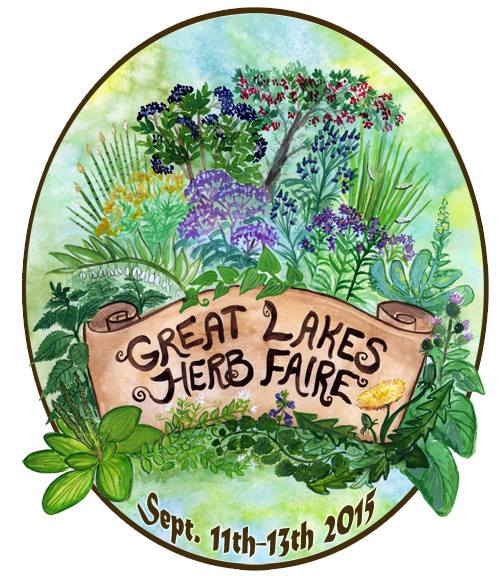 Thank you for your interest in presenting at our faire!!We hope you will join us and share your knowledge as we gather for the second Great Lakes Herb Faire. The intention of our faire is to help build community among folks interested in herbs, to share and spread the vast wealth of knowledge that our regional herbalists have, and to empower people to become more intimate with not only their own wellness and that of their families and communities, but this amazing land we share. If you would like to be a part of this sharing of knowledge, and are interested in teaching a class, leading a workshop or field walk, please fill out this application. What we offer to our teachers:·    Tuition/Room & Board: Guest teachers will receive free admission to the faire as well as room and board. Teachers are welcome to camp or stay in a cabin. Requests are welcome if you would like to stay with other teachers in a cabin, co-ed cabin etc.·    Bring a Guest: Teachers may bring one guest who will be admitted to the faire for free as well. Guests will need to pay for their meal plan.·     Vending Space: Educators get first opportunity to have a booth space and need pay no fee in honor of their teachings. All vendors must supply their own tents, tables etc.·     Stipend for Service: As it is still early, we are still finalizing this. We understand that any commitment would be after our stipend was set, but feel free to apply before that time!·    What we ask of our teachers:We are looking for teachers who have a passion for their subject and feel excited to share their knowledge. Ideal teachers would engage their students on different levels, with different modalities, possibly including using lecture, stories, hands on techniques, stimulating the senses, spiritual and theoretical discussion, student led approach etc.Each class should be about an hour and a half long. Possibly shorter for kids classes, depending on the age group.It is very possible that we will have more applications than we have time slots for them to teach. We appreciate all of the applications we get and will thoughtfully look them over before deciding which will fit best in the 2016 Faire.  If we are unable at this time to accept your proposal, please take no offense and please do consider applying again for the next faire!  We appreciate your understanding.Name:Business name if applicable:Contact Information:	Town and State in which you live:	Phone/Cell number:	Email address:	Website if applicable:	Mailing Address:Potential Presentation Title: List up to three.1)2)3)Please give us a paragraph about your potential presentations. Use more space if needed.1)2)3)What is your experience with teaching this subject?1)2)3)Do you consider this class for kids, adults, beginners, intermediate/advanced students?1)2)3)How long would you ideally need for this class?1)2)3)What kind of set up would you need to teach this class? - ex. for medicine making, you might need a table or electricity.1)2)3)Which day would be your preference to teach: (circle one)Saturday, September 10thSunday, September 11thNo preferencePlease indicate if you woud be staying over night and would like a bed in one of the cabins or would like to camp. Circle below:Not staying overnightWould like a bed in the teacher's cabinWould like a bed in the general cabins, with (please list names of attendees):Would like a camping spotWill you want a vending space? yes/noPlease include a short bio about yourself along with a picture. Thanks!Please email application to info@greatlakesherbfaire.orgFeel free to email if you have any questions.